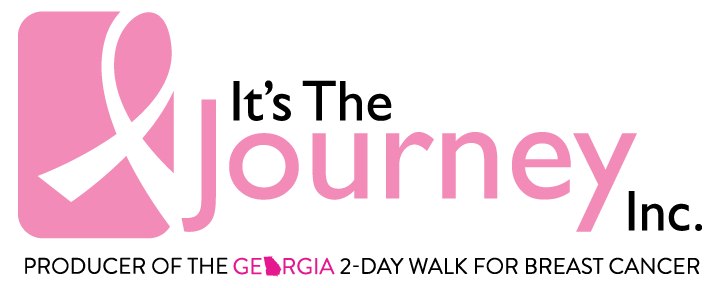 Dear ______________, Did you know that every 3 minutes someone in the United States is diagnosed with breast cancer? Not only that- every 13 minutes breast cancer claims another life. These are sobering statistics, but there is a lot of incredible work being done to turn these numbers around. As in any endeavor, funding is essential to progress and finding a break-through.

I have committed to be part of the Georgia 2-Day Walk for Breast Cancer produced by It’s The Journey, Inc. The 2-Day Walk supports Georgians by raising money for breast health and breast cancer programs that focus on screening, diagnostics, genetic counseling and testing, support services, and research. I will be part of an incredible group of people who walk 30 miles over two days. As part of this commitment, each participant is asked to raise a minimum of $1,000. The net proceeds raised by participants will go directly to breast health and breast cancer programs all over the state of Georgia.I am currently in training for this event and by the end of the experience will have walked over 200 miles (which makes me wonder if I am committed or if I should be committed?)! This is a huge commitment for me and for my family. I need your help to complete the monetary part of this commitment. Would you please consider making a fully tax-deductible donation of $_____ to help me meet my goal? I’ve enclosed a donation form for you to look over. Every donation—no matter how large or small—will help! Please designate the amount that is right for you and return everything to me. 
The Georgia 2-Day Walk for Breast Cancer will make a bold statement about the generosity of many people throughout the U.S. I hope that you will share this adventure with me—by supporting me in my fundraising efforts. Thank you in advance for your generosity.Name		